Вместе против коррупции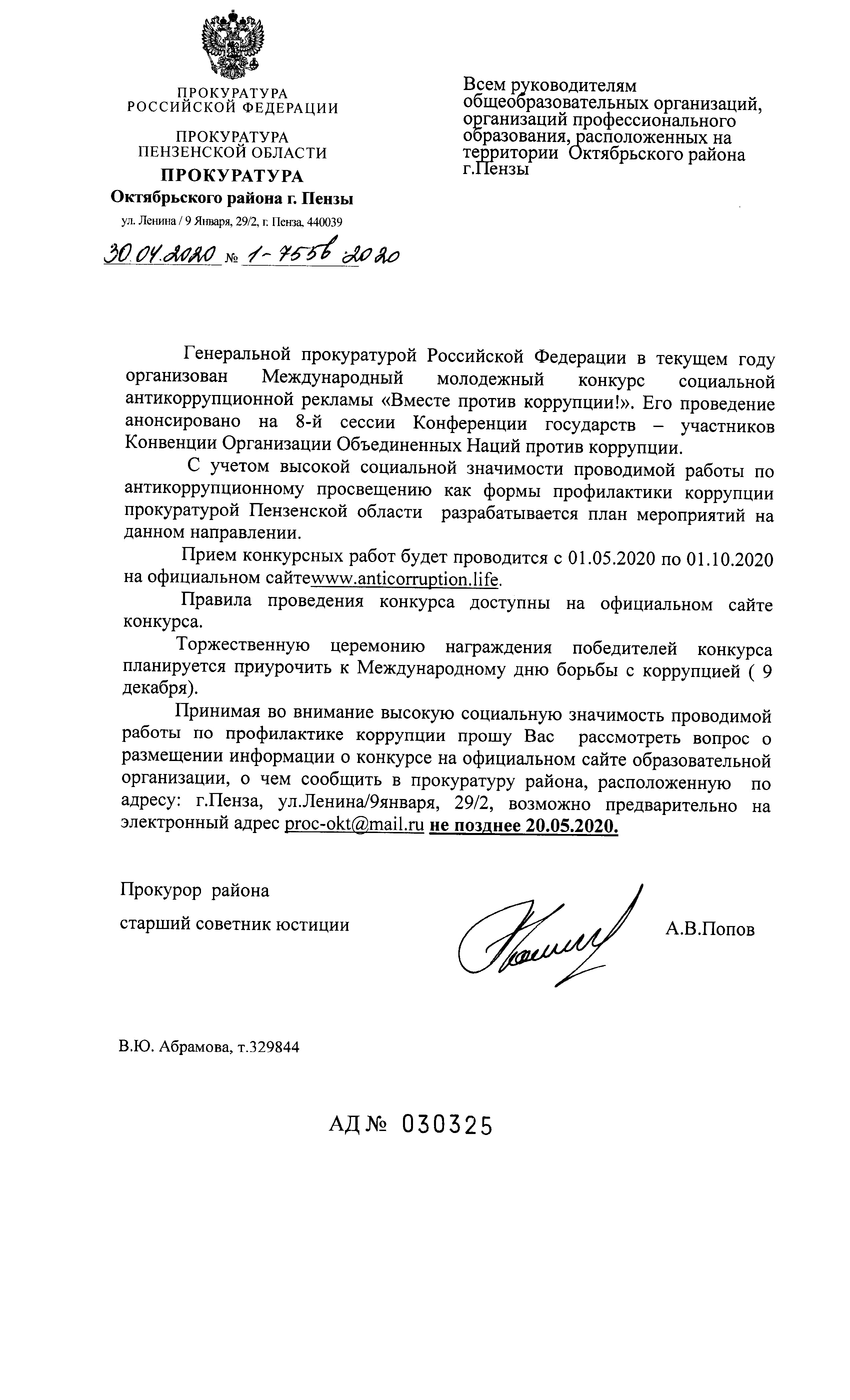 